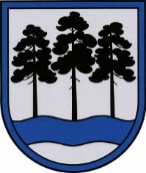 OGRES  NOVADA  PAŠVALDĪBAReģ.Nr.90000024455, Brīvības iela 33, Ogre, Ogres nov., LV-5001tālrunis 65071160, e-pasts: ogredome@ogresnovads.lv, www.ogresnovads.lv PAŠVALDĪBAS DOMES SĒDES PROTOKOLA IZRAKSTS22.Par nekustamā īpašuma Meža prospektā 14, Ogre, Ogres nov. nodošanu Ogres Centra pamatskolas valdījumāOgres novada pašvaldības (turpmāk – Pašvaldība) dome 2022. gada 24. februārī pieņēma lēmumu “Par Ogres novada pašvaldības Ogres sākumskolas iekšējo reorganizāciju un pārveidi par  pamatskolu”, saskaņā ar kuru tika nolemts uzsākt Ogres sākumskolas (izglītības iestādes reģistrācijas Nr. 40900021885, adrese: Meža prospekts 14, Ogre, Ogres novads) pārveidi par  pamatskolu, īstenojot iekšējo reorganizāciju. Savukārt saskaņā ar Pašvaldības domes 2022.gada 16.jūnija lēmumu “Par Ogres sākumskolas nosaukuma maiņu un Ogres novada pašvaldības iekšējo noteikumu Nr.66/2022 “Grozījumi Ogres novada pašvaldības 2021.gada 26.augusta iekšējos noteikumos Nr.48/2021 “Ogres sākumskolas nolikums”” apstiprināšanu” nolēma mainīt  “Ogres sākumskola” nosaukumu uz “Ogres Centra pamatskola”.Pašvaldības domes 2021.gada 26.augustā apstiprinātie iekšējie noteikumi Nr.48/2021  “Ogres Centra pamatskolas nolikums” noteic, ka Ogres Centra pamatskola (turpmāk – Skola) ir Pašvaldības domes dibināta un pakļautībā esoša vispārējās izglītības iestāde, kas īsteno vispārējās pamatizglītības programmas. Ogres pilsētas zemesgrāmatas nodalījumā Nr.1790 īpašuma tiesības uz nekustamo īpašumu Meža prospekts 14, Ogre, Ogres nov., kadastra apzīmējums 7401 003 0313, kas sastāv no zemes gabala ar kadastra apzīmējumu 7401 003 0313  32317  m2 platībā, skolas ēkas ar kadastra apzīmējumu 7401 003 0313 001 un ēkas ar kadastra apzīmējumu 7401 003 0313 003, turpmāk – Nekustamais īpašums, nostiprinātas Pašvaldībai. Šobrīd Nekustamais īpašums atrodas Ogres Valsts ģimnāzijas valdījumā.Ņemot vērā, ka Ogres Valsts ģimnāzijas valdījumā līdz 2023. gada 1. jūlijam plānots nodot jauno Ogres Valsts ģimnāzijas ēku Gunāra Astras ielā 1, Ogrē, lai nodrošinātu Skolu ar telpām tās funkciju izpildes nodrošināšanai, nepieciešams nodot Skolai valdījumā Nekustamo īpašumu.	Saskaņā ar Pašvaldību likuma 73.panta astoto daļu, dome vai tās pilnvarota persona lemj par pašvaldības kustamā un nekustamā īpašuma nodošanu starp pašvaldības iestādēm.Pamatojoties uz Pašvaldību likuma 73.panta astoto daļu,balsojot: ar 22 balsīm "Par" (Andris Krauja, Artūrs Mangulis, Atvars Lakstīgala, Dace Kļaviņa, Dace Māliņa, Dace Veiliņa, Daiga Brante, Dzirkstīte Žindiga, Egils Helmanis, Gints Sīviņš, Ilmārs Zemnieks, Indulis Trapiņš, Jānis Iklāvs, Jānis Kaijaks, Jānis Siliņš, Kaspars Bramanis, Pāvels Kotāns, Raivis Ūzuls, Rūdolfs Kudļa, Santa Ločmele, Toms Āboltiņš, Valentīns Špēlis), "Pret" – nav, "Atturas" – nav, Ogres novada pašvaldības dome NOLEMJ:Nodot Ogres Centra pamatskolas valdījumā no 2023.gada 1.jūlija Ogres novada pašvaldībai piederošo nekustamo īpašumu Meža prospekts 14, Ogre, Ogres nov., kadastra numurs 7401 003 0313, kas sastāv no zemes gabala ar kadastra apzīmējumu 7401 003 0313  32317  m2 platībā, skolas ēkas ar kadastra apzīmējumu 7401 003 0313 001 un ēkas ar kadastra apzīmējumu 7401 003 0313 003, un tam piesaistītās inženierbūves un labiekārtojuma elementus (turpmāk – nekustamais īpašums).Pilnvarot Ogres novada pašvaldības izpilddirektoru lemt par pašvaldības kustamās mantas nodošanu Ogres Centra pamatskolai, uzdot veikt visas nepieciešamās darbības, lai pārņemtu Ogres Valsts ģimnāzijas rīcībā esošo Ogres novada pašvaldībai piederošo kustamo un nekustamo īpašumu un nodotu to Ogres Centra pamatskolai, apstiprināt kustamā un nekustamā īpašuma pieņemšanas un nodošanas aktu.Noteikt, ka Ogres Centra pamatskola pārņem no Ogres Valsts ģimnāzijas tās noslēgtos līgumus par nekustamo īpašumu.Kontroli par lēmuma izpildi uzdot Ogres novada pašvaldības domes priekšsēdētāja vietniekam. (Sēdes vadītāja,domes priekšsēdētāja E.Helmaņa paraksts)Ogrē, Brīvības ielā 33Nr.72023. gada 25.maijā